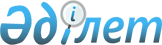 Об утверждении Критериев оценки степени рисков и проверочных листов в области пожарной и промышленной безопасности
					
			Утративший силу
			
			
		
					Совместный приказ Министра экономики и бюджетного планирования Республики Казахстан от 11 февраля 2010 года № 49 и Министра по чрезвычайным ситуациям Республики Казахстан от 15 февраля 2010 года № 50. Зарегистрирован в Министерстве юстиции Республики Казахстан 20 февраля 2010 года № 6083. Действует до 1 января 2011 года (см. п. 5 совместного приказа Министра экономики и бюджетного планирования Республики Казахстан от 11 февраля 2010 года № 49 и Министра по чрезвычайным ситуациям Республики Казахстан от 15 февраля 2010 года № 50)      Сноска. Утратил силу с 01.01.2011 (см. п. 5).

      В соответствии с пунктом 2 статьи 38 Закона Республики Казахстан "О частном предпринимательстве" ПРИКАЗЫВАЕМ:



      1. Утвердить прилагаемые:



      Критерии оценки степени рисков в области пожарной и промышленной безопасности;



      Проверочный лист в области пожарной безопасности;



      Проверочный лист в области промышленной безопасности.



      2. Комитетам противопожарной службы (Аубакиров С.Г.), по государственному контролю за чрезвычайными ситуациями и промышленной безопасностью (Ахметов С.Б.) Министерства по чрезвычайным ситуациям Республики Казахстан:



      1) обеспечить государственную регистрацию настоящего приказа в Министерстве юстиции Республики Казахстан;



      2) после государственной регистрации настоящего приказа обеспечить его официальное опубликование;



      3) обеспечить размещение настоящего приказа на Интернет-ресурсе Министерства по чрезвычайным ситуациям Республики Казахстан.



      3. Контроль за исполнением настоящего приказа возложить на вице-министра по чрезвычайным ситуациям Республики Казахстан Петрова В.В.



      4. Настоящий приказ вступает в силу со дня его государственной регистрации в Министерстве юстиции Республики Казахстан.



      5. Настоящий приказ вводится в действие по истечении десяти календарных дней после дня его первого официального опубликования и действует до 1 января 2011 года.      Министр по чрезвычайным           Министр экономики и бюджетного

      ситуациям Республики Казахстан    планирования Республики Казахстан

      _______________ В. Божко          _______________ Б. Султанов

      15 февраля 2010 года              11 февраля 2010 года

Утверждены            

совместным приказом       

Министра по чрезвычайным ситуациям

Республики Казахстан       

от 15 февраля 2010 года № 50   

и Министра экономики       

и бюджетного планирования     

Республики Казахстан       

от 11 февраля 2010 года № 49    

Критерии оценки степени рисков

в области пожарной и промышленной безопасности 

1. Общие положения

      1. Настоящие Критерии оценки степени рисков в области пожарной и промышленной безопасности (далее - Критерии) разработаны в соответствии с законами Республики Казахстан "О пожарной безопасности", "О промышленной безопасности на опасных производственных объектах" и "О частном предпринимательстве".



      2. Критерии применяются при определении и отнесении организаций и опасных производственных объектов к степени риска для проведения плановых проверок.



      3. Риск - вероятность причинения вреда жизни и здоровью людей, нанесения ущерба имуществу и окружающей среде в результате возникновения чрезвычайной ситуации техногенного характера, пожара, аварии и инцидента.



      Система оценки рисков - комплекс мероприятий, проводимый уполномоченным органом в области пожарной и промышленной безопасности с целью планирования проверок организаций и опасных производственных объектов.



      Критерии оценки степени рисков - совокупность количественных и качественных показателей, позволяющих отнести организации и опасные производственные объекты к различным степеням риска.



      4. В зависимости от степени риска организации и опасные производственные объекты отнесены к степеням высокого, среднего либо незначительного риска с периодичностью проведения плановых проверок не чаще:



      одного раза в год - при высокой степени риска объектов;



      одного раза в три года - при средней степени риска объектов;



      одного раза в пять лет - при незначительной степени риска объектов. 

2. Критерии оценки степени рисков

в области пожарной безопасности

      5. К высокой степени риска относятся следующие объекты:



      1) промышленные и организации хранения - с производствами категорий "А", "Б", "В" и "В1"-"В4" по взрывопожарной и пожарной опасности, занимающих более 50 % всей площади застройки;



      2) гидроэлектростанции - мощностью двести пятьдесят Мегаватт (далее - МВт) и более;



      3) тепловые электростанции - мощностью пятьдесят МВт и более или трехсот Гигакалорий и более;



      4) газотурбинные электростанции - мощность пятьдесят МВт и более;



      5) электрические подстанции - напряжением от одной тысячи ста пятидесяти Киловольт и более;



      6) объекты образования (школы, гимназии, детские сады, детские дома, дома малютки, школы интернаты, высшие учебные заведения и другие учебные заведения не зависимо от форм собственности) - независимо от площади;



      7) культурно-зрелищные, культовые религиозные учреждения - одновременное пребывание 100 и более человек;



      8) спортивные и физкультурно-оздоровительные комплексы - одновременное пребывание 100 и более человек;



      9) общежития и гостиницы - вместимость 100 и более человек;



      10) организации здравоохранения со стационаром - независимо от площади;



      11) организации торговли - общая площадь строений более 2500 квадратных метров;



      12) административные здания - высотой более 28 метров;



      13) жилые здания - высотой более 28 метров;



      14) сельскохозяйственные, животноводческие объекты и птицефабрики - общая площадь строений более 1500 квадратных метров;



      15) аэропорты - независимо от площади;



      16) морские и речные порты - независимо от площади;



      17) железнодорожные и автомобильные вокзалы - независимо от площади;



      18) автопредприятия - с количеством техники более 50 единиц;



      19) нефтебазы и склады нефтепродуктов - общей емкостью более 2000 кубических метров;



      20) газохранилища и газгольдерные станции - емкостью более 1000 кубических метров;



      21) архивы - независимо от площади;



      22) объекты социальной сферы (дома престарелых и инвалидов, детские дома, дома интернаты, психоневрологические центры для детей и инвалидов) - независимо от площади;



      23) строящиеся и реконструируемые объекты - независимо от площади;



      24) дома и зоны отдыха, летние оздоровительные лагеря и туристические базы - одновременное пребывание 100 и более человек.



      6. К средней степени риска относятся следующие объекты:



      1) промышленные объекты и организации хранения - с производствами категорий "А", "Б" и "В1"-"В4" по взрывопожарной и пожарной опасности, занимающих менее 50 % всей площади застройки;



      2) гидроэлектростанции - мощностью менее двухсот пятидесяти МВт;



      3) тепловые электростанции - мощностью менее пятидесяти МВт или менее трехсот Гигакалорий;



      4) газотурбинные электростанции - мощность менее пятьдесят МВт;



      5) подстанции - напряжение менее одной тысячи сто пятьдесят кВ;



      6) культурно-зрелищные, спортивные и физкультурно-оздоровительные комплексы, культовые религиозные учреждения - одновременное пребывание менее 100 человек;



      7) организации бытового обслуживания - общей площадью строений более 150 квадратных метров;



      8) организации общественного питания - общей площадью строений более 150 квадратных метров;



      9) общежития и гостиницы - вместимостью менее 100 человек;



      10) организации здравоохранения без стационара - общая площадь строений более 150 квадратных метров;



      11) организации, осуществляющие фармацевтическую деятельность - общей площадью строений более 150 квадратных метров;



      12) организации торговли - общей площадью строений более 150 и менее 2500 квадратных метров;



      13) сельскохозяйственные, животноводческие объекты и птицефабрики - общая площадь строений менее 1500 квадратных метр;



      14) административные здания - высотой менее 28 метров и площадью более 150 квадратных метров;



      15) жилые здания - высотой менее 28 метров, за исключением индивидуальных жилых строений;



      16) автопредприятия - количество техники менее 50 единиц;



      17) объекты обслуживания автотранспорта (автомойки, станции и посты технического обслуживания автомобилей, автозаправочные станции) - независимо от площади и общей емкости;



      18) нефтебазы и склады нефтепродуктов - общей емкостью менее 2000 кубических метров;



      19) газохранилища и газгольдерные станции - емкостью менее 1000 кубических метров;



      20) предприятия связи, телерадиоцентры - независимо от площади;



      21) научно-исследовательские и проектные институты - независимо от площади;



      22) Национальный банк Республики Казахстан и банки второго уровня - независимо от площади;



      23) дома отдыха и зоны отдыха, летние оздоровительные лагеря и туристические базы - вместимостью менее 100 человек;



      24) детские дворовые клубы - вместимостью менее 25 человек.



      7. К незначительной степени риска относятся следующие объекты:



      1) промышленные и организации хранения - с производствами категорий "Г" и "Д" по взрывопожарной и пожарной опасности;



      2) организации торговли - общей площадью строений менее 150 квадратных метров;



      3) организации бытового обслуживания населения - общей площадью строений менее 150 квадратных метров;



      4) организации общественного питания - общей площадью строений менее 150 квадратных метров;



      5) организации здравоохранения без стационара - общая площадь строений менее 150 квадратных метров;



      6) организации, осуществляющие фармацевтическую деятельность - общая площадь строений менее 150 квадратных метров;



      7) административные здания - общей площадью строений менее 150 квадратных метров;



      8) открытые автостоянки, наземные и подземные гаражи - независимо от площади и количества хранения автотехники;



      9) дачные и садоводческие общества - независимо от площади и количества участков. 

3. Критерии оценки степени рисков

в области промышленной безопасности

      8. Группы риска опасных производственных объектов распределены в следующем порядке:



      высокая степень риска - объекты, на которых возможно возникновение чрезвычайной ситуации техногенного характера;



      средняя степень риска - объекты, на которых возможно возникновение аварии, инцидента с остановкой технологического процесса и причинением вреда жизни и здоровью производственного персонала;



      незначительная степень риска - объекты, на которых возможно возникновение аварии, инцидента с повреждением технических устройств и причинением вреда жизни и здоровью обслуживающего персонала.



      9. К высокой степени риска относятся объекты, на которых возможно возникновение чрезвычайной ситуации техногенного характера при наличии следующих технологических процессов и опасных веществ:



      1) расплавы черных и цветных металлов и сплавы на основе этих расплавов, горные, геологоразведочные, буровые (в том числе на шельфах морей и внутренних водоемах), взрывные работы по добыче и обогащению полезных ископаемых, работы в подземных условиях, источники радиоактивного и ионизирующего излучения, гидротехнические сооружения опасных производственных объектов, вооружение и боеприпасы;



      2) разработка, производство, использование, переработка, хранение, транспортировка, уничтожение опасных веществ, более (тонн):



      Аммиак                                                       10



      Нитрат аммония (нитрат аммония и смеси аммония, в которых  1250

содержание азота из нитрата аммония составляет более 28 % массы,

а также водные растворы нитрата аммония, в которых концентрация

нитрата аммония превышает 90 % массы)



      Нитрат аммония в форме удобрений (простые удобрения на     5000

основе нитрата аммония, также сложные удобрения, в которых

содержание азота из нитрата аммония составляет более 28 % массы

(сложные удобрения содержат нитрат аммония вместе с фосфатом и

(или) калием))



      Акрилонитрил                                                200



      Хлор                                                         10



      Оксид этилена                                                50



      Цианистый водород                                            20



      Фтористый водород                                            50



      Сернистый водород                                            50



      Диоксид серы                                                200



      Триоксид серы                                                75



      Алкилы свинца                                                50



      Фосген                                                     0,75



      Метилизоцианат                                             0,15



      Хлорпикрин                                                 0,55



      Бромметил                                                    15



      Металлил хлорид                                              20



      Соляная кислота                                              40



      Азотная кислота                                              25



      Воспламеняющиеся вещества                                   200



      Горючие жидкости, находящиеся на товарно-сырьевых складах  2500

и базах



      Горючие жидкости, используемые в технологическом процессе   200

или транспортируемые по магистральному трубопроводу



      Окисляющие вещества                                         200



      Взрывчатые вещества                                          25



      Токсичные вещества                                          200



      Высокотоксичные вещества                                     20



      Вещества, представляющие опасность для окружающей           200

природной среды



      10. К средней степени риска относятся объекты, на которых возможно возникновение аварии, инцидента с остановкой технологического процесса при разработке, производстве, использовании, переработке, хранении, транспортировки, уничтожении опасных веществ, менее (тонн):



      Аммиак                                                       10



      Нитрат аммония (нитрат аммония и смеси аммония, в которых  1250

содержание азота из нитрата аммония составляет более 28 % массы,

а также водные растворы нитрата аммония, в которых концентрация

нитрата аммония превышает 90 % массы)



      Нитрат аммония в форме удобрений (простые удобрения на     5000

основе нитрата аммония, также сложные удобрения, в которых

содержание азота из нитрата аммония составляет более 28 % массы

(сложные удобрения содержат нитрат аммония вместе с фосфатом и

(или) калием))



      Акрилонитрил                                                200



      Хлор                                                         10



      Оксид этилена                                                50



      Цианистый водород                                            20



      Фтористый водород                                            50



      Сернистый водород                                            50



      Диоксид серы                                                200



      Триоксид серы                                                75



      Алкилы свинца                                                50



      Фосген                                                     0,75



      Метилизоцианат                                             0,15



      Хлорпикрин                                                 0,55



      Бромметил                                                    15



      Металлил хлорид                                              20



      Соляная кислота                                              40



      Азотная кислота                                              25



      Воспламеняющиеся вещества                                   200



      Горючие жидкости, находящиеся на товарно-сырьевых складах  2500

и базах



      Горючие жидкости, используемые в технологическом процессе   200

или транспортируемые по магистральному трубопроводу



      Окисляющие вещества                                         200



      Взрывчатые вещества                                          25



      Токсичные вещества                                          200



      Высокотоксичные вещества                                     20



      Вещества, представляющие опасность для окружающей           200

природной среды



      11. К незначительной степени риска относятся объекты, на которых возможно возникновение аварии, инцидента с повреждением технических устройств при наличии следующих технических устройств:



      1) технические устройства, работающие под давлением более 0,07 мегаПаскаля или при температуре нагрева воды более 115 градусов Цельсия;



      2) грузоподъемные механизмы, эскалаторы, канатные дороги, фуникулеры, лифты;



      3) электроустановки всех типов, применяемые на опасных производственных объектах.



      12. Опасные производственные объекты, отнесенные к степени высокого, среднего и незначительного рисков включаются в план проверок.



      13. При ликвидации или снижении поражающего воздействия опасного производственного фактора, послужившего основанием для отнесения объекта к более высокой группе риска, объект переходит в группу с более низкой степенью риска.



      Проверки в одной группе начинаются с объектов имеющих тенденцию к росту показателей чрезвычайных ситуаций техногенного характера, аварий и инцидентов.

Утвержден             

совместным приказом        

Министра по чрезвычайным ситуациям

Республики Казахстан        

от 15 февраля 2010 года № 50    

Министра экономики и бюджетного  

планирования Республики Казахстана 

от 11 февраля 2010 года № 49   Форма 

Проверочный лист

в области пожарной безопасности      Наименование организации ______________________________________      Наименование объекта __________________________________________      Адрес месторасположения _______________________________________ 

1. Организационные мероприятия

      1. Проведения обучения персонала объекта нормам и правилам пожарной безопасности.



      2. Определение противопожарного режима, соответствующего пожарной опасности организации.



      3. Наличие инструкции о мерах пожарной безопасности в соответствии требованиям пожарной безопасности для каждого взрывопожароопасного и пожароопасного участка (мастерской, цеха).



      4. Наличие планов (схем) эвакуации людей в случае пожара.



      5. Наличие ответственных лиц за пожарную безопасность (приказы, обязанности, журнал инструктажей по пожарной безопасности) на отдельных участках работ и лиц, ответственных за эксплуатацию систем противопожарной защиты, за электрохозяйство, за пожарную автоматику, за сохранность и готовность к действию первичных средств пожаротушения.



      6. Наличие и деятельность пожарно-технической комиссии и добровольного противопожарного формирования.



      7. Оборудование кабинетов по охране труда и техники безопасности пособиями по пожарной безопасности. 

2. Содержание территории объекта

      8. Обеспеченность дорогами и подъездными путями для пожарной техники к зданиям, сооружениям и источникам противопожарного водоснабжения, их состояние.



      9. Количество выездов на территорию объекта.



      10. Наличие и состояние противопожарных разрывов между зданиями или сооружениями (размещение временных строений, зданий).



      11. Содержание, техническое состояние, эксплуатация наружного противопожарного водоснабжения (проверка должна проводиться не реже двух раз в год, люки в зимнее время очищаться от снега, льда и утепляться).



      12. Обеспеченность указателями мест размещения источников противопожарного водоснабжения.



      13. Наличие освещения территории, зданий, подъездов к водоисточникам в ночное время. 

3. Содержание зданий и сооружений

      14. Количество эвакуационных выходов из зданий, помещений и соответствие их проектному решению.



      15. Состояние путей эвакуации (сгораемая отделка стен, полов, потолков, освещенность, размеры и объемно-планировочные решения эвакуационных путей и выходов, а также наличие на путях эвакуации знаков пожарной безопасности, загромождение эвакуационных путей и выходов, наличие аварийного и эвакуационного освещения).



      16. Направление открывания дверей и их огнестойкость.



      17. Недопущение устройства под маршами лестничных клеток кладовых помещений.



      18. Изоляция лестничной клетки от подвала и чердака.



      19. Наличие и состояние огнезащитных покрытий строительных конструкций.



      20. Состояние дверей и люков, ведущих в подвал или на чердак.



      21. Состояние и эксплуатация подвалов, чердаков, технических помещений.



      22. Наличие, содержание и эксплуатация автоматических средств обнаружения и тушения пожара, оповещения о пожаре.



      23. Содержание, эксплуатация системы внутреннего противопожарного водоснабжения (если требуется по строительным нормам и правилам).



      24. Наличие и содержание первичных средств пожаротушения.



      25. Соответствие противопожарных стен и перегородок объекта по степени огнестойкости.



      26. Разделение противопожарными стенами здания на отсеки.



      27. Наличие заполнений проемов в противопожарных стенах противопожарными воротами, дверьми, люками и окнами.



      28. Отделение вспомогательных помещений от производственных (стены, перегородки, тамбур-шлюз, ворота, двери и люки).



      29. Отделение складов от производственных и общественных помещений (стены, перегородки, тамбур-шлюз, ворота, двери и люки).



      30. Содержание объектов хранения (складские помещения).



      31. Соблюдение требований норм и правил при перепланировке, изменении функционального назначения или установка нового оборудования на объекте.



      32. Наличие и исправность наружных пожарных лестниц и ограждений на крышах зданий, сооружений и строений.



      33. Отделение помещений различной пожарной опасности друг от друга в производственных зданиях (тамбур-шлюз, ворота, двери и люки) и их состояние. 

4. Вентиляционные установки

      34. Соответствие систем вентиляции проектному решению.



      35. Материалы воздуховодов, фильтров, вентиляционных камер, циклонов, огнестойкость воздуховодов.



      36. Плотность соединений и устройство для осмотра и чистки воздуховодов.



      37. Прокладка транзитных воздуховодов.



      38. Разделки и отступки от воздуховодов, по которым транспортируются нагретые газы или продукты сгорания.



      39. Раздельность вытяжных вентиляционных систем производств категорий А, Б и В (по этажам и помещениям).



      40. Наличие огнезадерживающих устройств (противопожарные клапана и задвижки).



      41. Исправность систем вентиляции (аварийная и противодымная).



      42. Оборудование пожарной автоматикой (при необходимости).



      43. Правильность прокладки систем вентиляции (расстояние до соседних коммуникаций, исключение прокладки через лестничные клетки, исключение уменьшения размеров путей эвакуации при прокладке в коридорах).



      44. Отключение систем вентиляции при пожаре. 

5. Порядок проведения сварочных и огневых работ

      45. Наличие приказов об ответственных за проведение сварочных и огневых работ лицах и мест.



      46. Допуск лиц к проведению сварочных и огневых работ.



      47. Состояние пожарной безопасности на месте проведения сварочных и огневых работ (содержание участка, территории, наличие первичных средств пожаротушения).



      48. Регламент проведения сварочных огневых и других пожароопасных работ (осмотр, подготовка, контроль и порядок окончания работ).



      49. Состояние оборудования предназначенного для проведения работ (исправность, поверка электрического и газового оборудования).



      50. Правильность эксплуатации электрического и газового оборудования на открытом воздухе, в пожароопасных помещениях. 

6. Эксплуатации электрических сетей, электроустановок и

электротехнических изделий

      51. Соответствие степени защиты электрических сетей, электроустановок и электротехнических изделий классу пожароопасности.



      52. Соответствие аппаратов защиты от токов короткого замыкания и других ненормальных режимов.



      53. Монтаж распределительных устройств, аппаратов и измерительных приборов, а также предохранительных устройств разрывного типа, рубильников на негорючих основаниях.



      54. Соответствие соединения ответвления жил электропроводов и кабелей (опрессовка, сварка, пайка или специальные зажимы).



      55. Порядок эксплуатации электроустановок.



      56. Исправность защитного заземления и молниезащиты. 

7. Негосударственная противопожарная служба

      57. Организация работы негосударственной противопожарной службы.



      58. Состояние, техническая оснащенность и боеготовность.



      59. Положение о негосударственной противопожарной службе (численность, структура, режим работы).



      60. Организация профессиональной подготовки. 

8. Система отопления зданий, сооружений и строений

      61. Исправность системы отопления.



      62. Эксплуатация теплогенерирующих аппаратов (печного отопления). 

9. Эксплуатация пожарной автоматики

      63. Наличие и состояние пожарной автоматики. Наличие актов приемки пожарной автоматики в эксплуатацию подписанных государственной противопожарной службой.



      64. Наличие договора на техническое обслуживание и пожарно - профилактические работы пожарной автоматики и наличие специализированного персонала.



      65. Наличие необходимой документации и журналов по эксплуатации пожарной автоматики.



      66. Проведение тренировок персонала объекта по эвакуации людей. 

10. Объекты строительства (реконструкции)

      67. Наличие и соответствие противопожарным требованиям проектной документации на строительство (реконструкцию).



      68. Состояние территории строительства, зданий и помещений.



      69. Соблюдение противопожарных требований в ходе производства строительно-монтажных работ.      Должностное лицо уполномоченного органа:      _______________        _________       ___________________

         (должность)            (подпись)              (Ф.И.О.)      Субъект контроля:      _______________        _________       ___________________

         (должность)            (подпись)              (Ф.И.О.)

Утвержден             

совместным приказом        

Министра по чрезвычайным ситуациям

Республики Казахстан        

от 15 февраля 2010 года № 50    

Министра экономики и бюджетного  

планирования Республики Казахстана 

от 11 февраля 2010 года № 49   Форма 

Проверочный лист

в области промышленной безопасности      Наименование организации _______________________________________      Наименование объекта ___________________________________________      Адрес месторасположения ________________________________________

      1. Соблюдение требований промышленной безопасности.



      2. Применение технологий, технических устройств, материалов, допущенных к применению на территории Республики Казахстан.



      3. Организация и осуществление производственного контроля за соблюдением требований промышленной безопасности.



      4. Обеспечение проведения экспертизы промышленной безопасности зданий, согласование планов развития горных работ, диагностики, испытаний, освидетельствование сооружений и технических устройств, материалов, применяемых на опасных производственных объектах, в установленные нормативными правовыми актами сроки или по предписанию государственного инспектора.



      5. Проведение экспертизы технических устройств, материалов, отслуживших нормативный срок эксплуатации, для определения возможного срока дальнейшей эксплуатации.



      6. Наличие допуска к работе на опасных производственных объектах должностных лиц и работников, соответствующих установленным требованиям.



      7. Предотвращение проникновения на опасные производственные объекты посторонних лиц.



      8. Представление в территориальные подразделения уполномоченного органа сведений о порядке организации производственного контроля и работниках, уполномоченных на его осуществление.



      9. Проведение анализа причин возникновения аварий, осуществление мероприятий, направленных на предупреждение, ликвидацию аварий и их последствий.



      10. Информирование территориального подразделения уполномоченного органа, органов местного государственного управления, населения и работников об авариях.



      11. Ведение учета аварий.



      12. Выполнение предписаний по устранению нарушений требований нормативных правовых актов в сфере промышленной безопасности, выданных государственными инспекторами.



      13. Наличие затрат на обеспечение промышленной безопасности при разработке планов финансово-экономической деятельности опасного производственного объекта.



      14. Представление в территориальные подразделения уполномоченного органа информации об авариях, травматизме и профессиональной заболеваемости.



      15. Страхование гражданско-правовой ответственности владельцев опасных производственных объектов, подлежащих декларированию, деятельность которых связана с опасностью причинения вреда третьим лицам.



      16. Предоставление государственным органам, гражданам достоверной информации о состоянии промышленной безопасности на опасных производственных объектах.



      17. Обеспечение своевременного обновления технических устройств, материалов, отработавших свой нормативный срок.



      18. Декларирование опасных производственных объектов.



      19. Обеспечение укомплектованности штата работников опасного производственного объекта в соответствии с установленными требованиями организационно-технических мероприятий, обеспечивающих безопасное выполнение работ.



      20. Обеспечение подготовки, переподготовки, повышения квалификации и аттестации работников в области промышленной безопасности.



      21. Заключение с профессиональными аварийно-спасательными службами и формированиями договора на обслуживание или создание собственных профессиональных аварийно-спасательных служб и формирований.



      22. Наличие резерва материальных и финансовых ресурсов для локализации и ликвидации последствий аварий.



      23. Обучение работников методам защиты и действиям в случае аварии на опасных производственных объектах.



      24. Создание системы наблюдения, оповещения, связи и поддержки действий в случае аварии на опасных производственных объектах и обеспечение их устойчивого функционирования.



      25. Извещение территориального подразделения уполномоченного органа о намечающихся перевозках опасных веществ, наличие которых на промышленном объекте является основанием для декларирования.



      26. Осуществление постановки на учет, снятие с учета в территориальных подразделениях уполномоченного органа опасных производственных объектов.



      27. Согласование с уполномоченным органом проектов (в том числе локальные) на строительство, реконструкцию, модернизацию, ликвидацию опасных производственных объектов.



      28. Проведение приемочных испытаний с участием представителя уполномоченного органа при вводе в эксплуатацию опасных производственных объектов.



      29. Наличие плана ликвидации аварий, его содержание.



      30. Проведение учебных тревог и противоаварийных тренировок.



      31. Наличие Аттестата на проведение работ в области промышленной безопасности.      Должностное лицо уполномоченного органа:      _______________        _________       ___________________

         (должность)            (подпись)              (Ф.И.О.)      Субъект контроля:      _______________        _________       ___________________

         (должность)            (подпись)              (Ф.И.О.)
					© 2012. РГП на ПХВ «Институт законодательства и правовой информации Республики Казахстан» Министерства юстиции Республики Казахстан
				